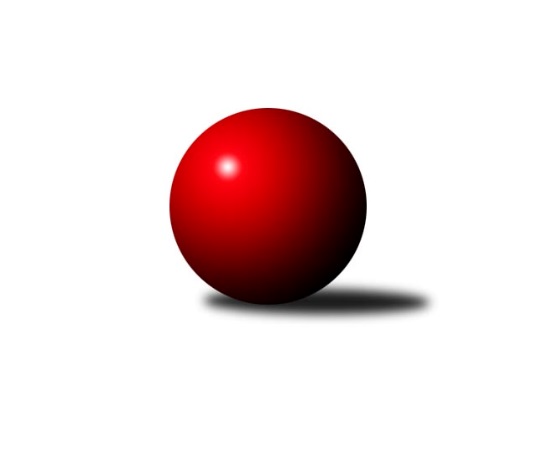 Č.5Ročník 2016/2017	7.5.2024 Okresní přebor Ostrava 2016/2017Statistika 5. kolaTabulka družstev:		družstvo	záp	výh	rem	proh	skore	sety	průměr	body	plné	dorážka	chyby	1.	TJ VOKD Poruba C	5	4	0	1	26.0 : 14.0 	(39.0 : 21.0)	2382	8	1684	698	53.8	2.	TJ Sokol Bohumín E	5	3	0	2	24.0 : 16.0 	(38.0 : 22.0)	2268	6	1608	659	56.2	3.	SKK Ostrava C	5	3	0	2	22.0 : 18.0 	(28.0 : 32.0)	2343	6	1645	698	51.2	4.	TJ Unie Hlubina˝D˝	5	3	0	2	21.5 : 18.5 	(31.0 : 29.0)	2308	6	1636	673	50.2	5.	SKK Ostrava˝D˝	5	2	1	2	19.0 : 21.0 	(30.0 : 30.0)	2305	5	1624	681	55.4	6.	TJ Sokol Michálkovice ˝B˝	5	2	0	3	20.5 : 19.5 	(31.0 : 29.0)	2235	4	1622	613	77	7.	TJ Sokol Bohumín D	5	2	0	3	19.0 : 21.0 	(31.0 : 29.0)	2216	4	1606	610	69.6	8.	TJ Unie Hlubina E	5	2	0	3	18.0 : 22.0 	(23.5 : 36.5)	2237	4	1620	616	65.4	9.	TJ Unie Hlubina C	5	2	0	3	14.0 : 26.0 	(25.0 : 35.0)	2293	4	1633	660	55.4	10.	TJ Sokol Bohumín F	5	1	1	3	16.0 : 24.0 	(23.5 : 36.5)	2273	3	1636	637	62.6Tabulka doma:		družstvo	záp	výh	rem	proh	skore	sety	průměr	body	maximum	minimum	1.	TJ VOKD Poruba C	3	3	0	0	19.0 : 5.0 	(24.0 : 12.0)	2330	6	2423	2236	2.	SKK Ostrava˝D˝	3	2	1	0	16.0 : 8.0 	(20.5 : 15.5)	2226	5	2265	2197	3.	TJ Sokol Bohumín E	2	2	0	0	13.0 : 3.0 	(20.0 : 4.0)	2377	4	2413	2340	4.	SKK Ostrava C	2	2	0	0	13.0 : 3.0 	(15.0 : 9.0)	2357	4	2388	2326	5.	TJ Unie Hlubina E	2	2	0	0	13.0 : 3.0 	(14.5 : 9.5)	2439	4	2472	2406	6.	TJ Unie Hlubina C	2	2	0	0	11.0 : 5.0 	(13.0 : 11.0)	2446	4	2467	2425	7.	TJ Sokol Michálkovice ˝B˝	3	2	0	1	17.5 : 6.5 	(22.0 : 14.0)	2281	4	2295	2266	8.	TJ Sokol Bohumín D	3	2	0	1	17.0 : 7.0 	(22.0 : 14.0)	2352	4	2383	2317	9.	TJ Unie Hlubina˝D˝	3	2	0	1	16.0 : 8.0 	(23.0 : 13.0)	2447	4	2511	2414	10.	TJ Sokol Bohumín F	2	1	0	1	8.0 : 8.0 	(11.0 : 13.0)	2269	2	2271	2267Tabulka venku:		družstvo	záp	výh	rem	proh	skore	sety	průměr	body	maximum	minimum	1.	TJ VOKD Poruba C	2	1	0	1	7.0 : 9.0 	(15.0 : 9.0)	2434	2	2472	2396	2.	TJ Unie Hlubina˝D˝	2	1	0	1	5.5 : 10.5 	(8.0 : 16.0)	2239	2	2299	2179	3.	TJ Sokol Bohumín E	3	1	0	2	11.0 : 13.0 	(18.0 : 18.0)	2267	2	2374	2117	4.	SKK Ostrava C	3	1	0	2	9.0 : 15.0 	(13.0 : 23.0)	2338	2	2383	2307	5.	TJ Sokol Bohumín F	3	0	1	2	8.0 : 16.0 	(12.5 : 23.5)	2274	1	2412	2182	6.	SKK Ostrava˝D˝	2	0	0	2	3.0 : 13.0 	(9.5 : 14.5)	2384	0	2390	2378	7.	TJ Sokol Michálkovice ˝B˝	2	0	0	2	3.0 : 13.0 	(9.0 : 15.0)	2189	0	2195	2183	8.	TJ Sokol Bohumín D	2	0	0	2	2.0 : 14.0 	(9.0 : 15.0)	2148	0	2181	2115	9.	TJ Unie Hlubina E	3	0	0	3	5.0 : 19.0 	(9.0 : 27.0)	2199	0	2271	2161	10.	TJ Unie Hlubina C	3	0	0	3	3.0 : 21.0 	(12.0 : 24.0)	2242	0	2248	2239Tabulka podzimní části:		družstvo	záp	výh	rem	proh	skore	sety	průměr	body	doma	venku	1.	TJ VOKD Poruba C	5	4	0	1	26.0 : 14.0 	(39.0 : 21.0)	2382	8 	3 	0 	0 	1 	0 	1	2.	TJ Sokol Bohumín E	5	3	0	2	24.0 : 16.0 	(38.0 : 22.0)	2268	6 	2 	0 	0 	1 	0 	2	3.	SKK Ostrava C	5	3	0	2	22.0 : 18.0 	(28.0 : 32.0)	2343	6 	2 	0 	0 	1 	0 	2	4.	TJ Unie Hlubina˝D˝	5	3	0	2	21.5 : 18.5 	(31.0 : 29.0)	2308	6 	2 	0 	1 	1 	0 	1	5.	SKK Ostrava˝D˝	5	2	1	2	19.0 : 21.0 	(30.0 : 30.0)	2305	5 	2 	1 	0 	0 	0 	2	6.	TJ Sokol Michálkovice ˝B˝	5	2	0	3	20.5 : 19.5 	(31.0 : 29.0)	2235	4 	2 	0 	1 	0 	0 	2	7.	TJ Sokol Bohumín D	5	2	0	3	19.0 : 21.0 	(31.0 : 29.0)	2216	4 	2 	0 	1 	0 	0 	2	8.	TJ Unie Hlubina E	5	2	0	3	18.0 : 22.0 	(23.5 : 36.5)	2237	4 	2 	0 	0 	0 	0 	3	9.	TJ Unie Hlubina C	5	2	0	3	14.0 : 26.0 	(25.0 : 35.0)	2293	4 	2 	0 	0 	0 	0 	3	10.	TJ Sokol Bohumín F	5	1	1	3	16.0 : 24.0 	(23.5 : 36.5)	2273	3 	1 	0 	1 	0 	1 	2Tabulka jarní části:		družstvo	záp	výh	rem	proh	skore	sety	průměr	body	doma	venku	1.	SKK Ostrava C	0	0	0	0	0.0 : 0.0 	(0.0 : 0.0)	0	0 	0 	0 	0 	0 	0 	0 	2.	SKK Ostrava˝D˝	0	0	0	0	0.0 : 0.0 	(0.0 : 0.0)	0	0 	0 	0 	0 	0 	0 	0 	3.	TJ Sokol Bohumín E	0	0	0	0	0.0 : 0.0 	(0.0 : 0.0)	0	0 	0 	0 	0 	0 	0 	0 	4.	TJ Sokol Bohumín F	0	0	0	0	0.0 : 0.0 	(0.0 : 0.0)	0	0 	0 	0 	0 	0 	0 	0 	5.	TJ Sokol Bohumín D	0	0	0	0	0.0 : 0.0 	(0.0 : 0.0)	0	0 	0 	0 	0 	0 	0 	0 	6.	TJ Unie Hlubina E	0	0	0	0	0.0 : 0.0 	(0.0 : 0.0)	0	0 	0 	0 	0 	0 	0 	0 	7.	TJ VOKD Poruba C	0	0	0	0	0.0 : 0.0 	(0.0 : 0.0)	0	0 	0 	0 	0 	0 	0 	0 	8.	TJ Unie Hlubina C	0	0	0	0	0.0 : 0.0 	(0.0 : 0.0)	0	0 	0 	0 	0 	0 	0 	0 	9.	TJ Unie Hlubina˝D˝	0	0	0	0	0.0 : 0.0 	(0.0 : 0.0)	0	0 	0 	0 	0 	0 	0 	0 	10.	TJ Sokol Michálkovice ˝B˝	0	0	0	0	0.0 : 0.0 	(0.0 : 0.0)	0	0 	0 	0 	0 	0 	0 	0 Zisk bodů pro družstvo:		jméno hráče	družstvo	body	zápasy	v %	dílčí body	sety	v %	1.	Petr Chodura 	TJ Unie Hlubina C 	5	/	5	(100%)	9	/	10	(90%)	2.	Petr Kuttler 	TJ Sokol Bohumín D 	4	/	4	(100%)	7	/	8	(88%)	3.	Veronika Rybářová 	TJ Unie Hlubina E 	4	/	4	(100%)	5.5	/	8	(69%)	4.	Martin Futerko 	SKK Ostrava C 	4	/	5	(80%)	8	/	10	(80%)	5.	Jiří Koloděj 	SKK Ostrava˝D˝ 	4	/	5	(80%)	8	/	10	(80%)	6.	Lukáš Modlitba 	TJ Sokol Bohumín E 	4	/	5	(80%)	7	/	10	(70%)	7.	Tomáš Kubát 	SKK Ostrava C 	4	/	5	(80%)	7	/	10	(70%)	8.	Ladislav Štafa 	TJ Sokol Bohumín F 	4	/	5	(80%)	6.5	/	10	(65%)	9.	Ladislav Míka 	TJ VOKD Poruba C 	4	/	5	(80%)	6.5	/	10	(65%)	10.	Miroslav Futerko 	SKK Ostrava C 	4	/	5	(80%)	6	/	10	(60%)	11.	Hana Vlčková 	TJ Unie Hlubina˝D˝ 	4	/	5	(80%)	6	/	10	(60%)	12.	Josef Paulus 	TJ Sokol Michálkovice ˝B˝ 	3.5	/	5	(70%)	7	/	10	(70%)	13.	Radmila Pastvová 	TJ Unie Hlubina˝D˝ 	3.5	/	5	(70%)	6.5	/	10	(65%)	14.	František Modlitba 	TJ Sokol Bohumín E 	3	/	3	(100%)	5	/	6	(83%)	15.	David Zahradník 	TJ Sokol Bohumín E 	3	/	4	(75%)	7	/	8	(88%)	16.	Koloman Bagi 	TJ Unie Hlubina˝D˝ 	3	/	4	(75%)	4.5	/	8	(56%)	17.	Jan Petrovič 	TJ Unie Hlubina E 	3	/	4	(75%)	4	/	8	(50%)	18.	Michal Borák 	TJ Sokol Michálkovice ˝B˝ 	3	/	4	(75%)	4	/	8	(50%)	19.	Jan Ščerba 	TJ Sokol Michálkovice ˝B˝ 	3	/	4	(75%)	4	/	8	(50%)	20.	Milan Pčola 	TJ VOKD Poruba C 	3	/	5	(60%)	8	/	10	(80%)	21.	Zdeněk Mžik 	TJ VOKD Poruba C 	3	/	5	(60%)	7	/	10	(70%)	22.	Miroslav Paloc 	TJ Sokol Bohumín D 	3	/	5	(60%)	7	/	10	(70%)	23.	Martin Ševčík 	TJ Sokol Bohumín E 	3	/	5	(60%)	6	/	10	(60%)	24.	Miroslava Ševčíková 	TJ Sokol Bohumín E 	3	/	5	(60%)	6	/	10	(60%)	25.	Markéta Kohutková 	TJ Sokol Bohumín D 	3	/	5	(60%)	5	/	10	(50%)	26.	Pavlína Křenková 	TJ Sokol Bohumín F 	3	/	5	(60%)	5	/	10	(50%)	27.	Daniel Herák 	TJ Unie Hlubina E 	3	/	5	(60%)	5	/	10	(50%)	28.	Jaroslav Čapek 	SKK Ostrava˝D˝ 	3	/	5	(60%)	4.5	/	10	(45%)	29.	Radek Říman 	TJ Sokol Michálkovice ˝B˝ 	2	/	2	(100%)	4	/	4	(100%)	30.	Zdeněk Hebda 	TJ VOKD Poruba C 	2	/	2	(100%)	3	/	4	(75%)	31.	Kateřina Honlová 	TJ Sokol Bohumín E 	2	/	3	(67%)	5	/	6	(83%)	32.	Jiří Číž 	TJ VOKD Poruba C 	2	/	3	(67%)	4.5	/	6	(75%)	33.	Janka Sliwková 	TJ Sokol Bohumín F 	2	/	3	(67%)	3	/	6	(50%)	34.	Jaroslav Klekner 	TJ Unie Hlubina E 	2	/	4	(50%)	4	/	8	(50%)	35.	Jaroslav Kecskés 	TJ Unie Hlubina˝D˝ 	2	/	4	(50%)	4	/	8	(50%)	36.	Kamila Skopalová 	TJ VOKD Poruba C 	2	/	4	(50%)	4	/	8	(50%)	37.	Rudolf Riezner 	TJ Unie Hlubina C 	2	/	4	(50%)	4	/	8	(50%)	38.	Libor Mendlík 	TJ Unie Hlubina E 	2	/	4	(50%)	3	/	8	(38%)	39.	Günter Cviner 	TJ Sokol Bohumín F 	2	/	4	(50%)	3	/	8	(38%)	40.	Blažena Kolodějová 	SKK Ostrava˝D˝ 	2	/	5	(40%)	6	/	10	(60%)	41.	Jan Kohutek 	TJ Sokol Bohumín D 	2	/	5	(40%)	5	/	10	(50%)	42.	Štefan Dendis 	TJ Sokol Bohumín F 	2	/	5	(40%)	4	/	10	(40%)	43.	Hana Zaškolná 	TJ Sokol Bohumín D 	2	/	5	(40%)	4	/	10	(40%)	44.	Martin Ščerba 	TJ Sokol Michálkovice ˝B˝ 	2	/	5	(40%)	4	/	10	(40%)	45.	Miroslav Heczko 	SKK Ostrava C 	2	/	5	(40%)	4	/	10	(40%)	46.	Pavel Kubina 	SKK Ostrava˝D˝ 	2	/	5	(40%)	3	/	10	(30%)	47.	Rostislav Bareš 	TJ VOKD Poruba C 	1	/	1	(100%)	2	/	2	(100%)	48.	František Tříska 	TJ Unie Hlubina˝D˝ 	1	/	1	(100%)	2	/	2	(100%)	49.	Petr Řepecký ml. 	TJ Sokol Michálkovice ˝B˝ 	1	/	1	(100%)	1	/	2	(50%)	50.	Alena Koběrová 	TJ Unie Hlubina˝D˝ 	1	/	2	(50%)	3	/	4	(75%)	51.	Martin Ferenčík 	TJ Unie Hlubina C 	1	/	2	(50%)	2	/	4	(50%)	52.	Oldřich Stolařík 	SKK Ostrava C 	1	/	2	(50%)	1	/	4	(25%)	53.	Karel Kudela 	TJ Unie Hlubina C 	1	/	3	(33%)	3	/	6	(50%)	54.	Petr Jurášek 	TJ Sokol Michálkovice ˝B˝ 	1	/	3	(33%)	3	/	6	(50%)	55.	Libor Pšenica 	TJ Unie Hlubina˝D˝ 	1	/	3	(33%)	3	/	6	(50%)	56.	Radim Bezruč 	TJ VOKD Poruba C 	1	/	3	(33%)	2	/	6	(33%)	57.	Miroslav Futerko ml. 	SKK Ostrava C 	1	/	3	(33%)	1	/	6	(17%)	58.	Michaela Černá 	TJ Unie Hlubina C 	1	/	4	(25%)	3	/	8	(38%)	59.	Radomíra Kašková 	TJ Sokol Michálkovice ˝B˝ 	1	/	4	(25%)	3	/	8	(38%)	60.	Rostislav Hrbáč 	SKK Ostrava C 	1	/	4	(25%)	1	/	8	(13%)	61.	Bohumil Klimša 	SKK Ostrava˝D˝ 	1	/	5	(20%)	4.5	/	10	(45%)	62.	Miroslav Koloděj 	SKK Ostrava˝D˝ 	1	/	5	(20%)	4	/	10	(40%)	63.	Vladimír Sládek 	TJ Sokol Bohumín F 	1	/	5	(20%)	2	/	10	(20%)	64.	František Hájek 	TJ VOKD Poruba C 	0	/	1	(0%)	1	/	2	(50%)	65.	Karolina Chodurová 	SKK Ostrava C 	0	/	1	(0%)	0	/	2	(0%)	66.	Jiří Štroch 	TJ Unie Hlubina E 	0	/	1	(0%)	0	/	2	(0%)	67.	David Mičúnek 	TJ Unie Hlubina E 	0	/	1	(0%)	0	/	2	(0%)	68.	Odřej Kohútek 	TJ Sokol Bohumín D 	0	/	1	(0%)	0	/	2	(0%)	69.	Lubomír Jančár 	TJ Unie Hlubina E 	0	/	1	(0%)	0	/	2	(0%)	70.	Iveta Mičúnková 	TJ Unie Hlubina E 	0	/	1	(0%)	0	/	2	(0%)	71.	Jiří Preksta 	TJ Unie Hlubina˝D˝ 	0	/	1	(0%)	0	/	2	(0%)	72.	František Sedláček 	TJ Unie Hlubina˝D˝ 	0	/	2	(0%)	2	/	4	(50%)	73.	Valentýn Výkruta 	TJ Sokol Michálkovice ˝B˝ 	0	/	2	(0%)	1	/	4	(25%)	74.	Michal Brablec 	TJ Unie Hlubina E 	0	/	2	(0%)	0	/	4	(0%)	75.	Josef Navalaný 	TJ Unie Hlubina C 	0	/	3	(0%)	2	/	6	(33%)	76.	Pavel Rybář 	TJ Unie Hlubina E 	0	/	3	(0%)	2	/	6	(33%)	77.	Oldřich Neuverth 	TJ Unie Hlubina˝D˝ 	0	/	3	(0%)	0	/	6	(0%)	78.	Petr Lembard 	TJ Sokol Bohumín F 	0	/	3	(0%)	0	/	6	(0%)	79.	Jiří Břeska 	TJ Unie Hlubina C 	0	/	4	(0%)	1	/	8	(13%)	80.	Vlastimil Pacut 	TJ Sokol Bohumín D 	0	/	5	(0%)	3	/	10	(30%)	81.	Andrea Rojová 	TJ Sokol Bohumín E 	0	/	5	(0%)	2	/	10	(20%)	82.	Michal Zatyko ml. 	TJ Unie Hlubina C 	0	/	5	(0%)	1	/	10	(10%)Průměry na kuželnách:		kuželna	průměr	plné	dorážka	chyby	výkon na hráče	1.	TJ Unie Hlubina, 1-2	2411	1701	709	48.1	(401.8)	2.	TJ Sokol Bohumín, 1-4	2290	1647	642	68.2	(381.7)	3.	TJ VOKD Poruba, 1-4	2273	1608	665	63.5	(378.9)	4.	TJ Michalkovice, 1-2	2259	1630	628	69.2	(376.5)	5.	SKK Ostrava, 1-2	2231	1572	658	55.9	(371.9)Nejlepší výkony na kuželnách:TJ Unie Hlubina, 1-2TJ Unie Hlubina˝D˝	2511	3. kolo	Hana Vlčková 	TJ Unie Hlubina˝D˝	453	1. koloTJ VOKD Poruba C	2472	4. kolo	Jaroslav Klekner 	TJ Unie Hlubina E	446	2. koloTJ Unie Hlubina E	2472	4. kolo	Petr Chodura 	TJ Unie Hlubina C	445	5. koloTJ Unie Hlubina C	2467	5. kolo	Jan Petrovič 	TJ Unie Hlubina E	442	2. koloTJ Unie Hlubina C	2425	2. kolo	Milan Pčola 	TJ VOKD Poruba C	440	2. koloTJ Unie Hlubina˝D˝	2415	4. kolo	Jaroslav Klekner 	TJ Unie Hlubina E	437	4. koloTJ Unie Hlubina˝D˝	2414	1. kolo	Kamila Skopalová 	TJ VOKD Poruba C	437	4. koloTJ Sokol Bohumín F	2412	5. kolo	Rudolf Riezner 	TJ Unie Hlubina C	434	2. koloTJ Unie Hlubina E	2406	2. kolo	Radmila Pastvová 	TJ Unie Hlubina˝D˝	432	3. koloTJ VOKD Poruba C	2396	2. kolo	Rudolf Riezner 	TJ Unie Hlubina C	430	5. koloTJ Sokol Bohumín, 1-4TJ Sokol Bohumín E	2413	3. kolo	Lukáš Modlitba 	TJ Sokol Bohumín E	435	3. koloTJ Sokol Bohumín D	2383	1. kolo	Martin Futerko 	SKK Ostrava C	429	1. koloSKK Ostrava C	2383	1. kolo	Lukáš Modlitba 	TJ Sokol Bohumín E	423	4. koloTJ Sokol Bohumín E	2374	4. kolo	Lukáš Modlitba 	TJ Sokol Bohumín E	422	5. koloTJ Sokol Bohumín D	2355	4. kolo	Martin Ševčík 	TJ Sokol Bohumín E	421	4. koloTJ Sokol Bohumín E	2340	5. kolo	Petr Kuttler 	TJ Sokol Bohumín D	419	1. koloTJ Sokol Bohumín D	2317	2. kolo	Štefan Dendis 	TJ Sokol Bohumín F	419	2. koloTJ Sokol Bohumín F	2271	2. kolo	Miroslav Heczko 	SKK Ostrava C	415	1. koloTJ Sokol Bohumín F	2267	4. kolo	Miroslava Ševčíková 	TJ Sokol Bohumín E	414	4. koloTJ Unie Hlubina C	2240	3. kolo	Tomáš Kubát 	SKK Ostrava C	412	1. koloTJ VOKD Poruba, 1-4TJ VOKD Poruba C	2423	1. kolo	Milan Pčola 	TJ VOKD Poruba C	456	1. koloTJ VOKD Poruba C	2331	5. kolo	Martin Futerko 	SKK Ostrava C	428	5. koloSKK Ostrava C	2307	5. kolo	Ladislav Míka 	TJ VOKD Poruba C	418	1. koloTJ VOKD Poruba C	2236	3. kolo	Tomáš Kubát 	SKK Ostrava C	415	5. koloTJ Sokol Bohumín F	2229	1. kolo	Rostislav Bareš 	TJ VOKD Poruba C	415	5. koloTJ Sokol Bohumín D	2115	3. kolo	Zdeněk Mžik 	TJ VOKD Poruba C	411	1. kolo		. kolo	Milan Pčola 	TJ VOKD Poruba C	409	5. kolo		. kolo	Petr Kuttler 	TJ Sokol Bohumín D	407	3. kolo		. kolo	Zdeněk Mžik 	TJ VOKD Poruba C	400	5. kolo		. kolo	Ladislav Štafa 	TJ Sokol Bohumín F	400	1. koloTJ Michalkovice, 1-2TJ Unie Hlubina˝D˝	2299	5. kolo	Petr Chodura 	TJ Unie Hlubina C	427	1. koloTJ Sokol Michálkovice ˝B˝	2295	5. kolo	Martin Ščerba 	TJ Sokol Michálkovice ˝B˝	409	5. koloTJ Sokol Michálkovice ˝B˝	2281	3. kolo	Petr Jurášek 	TJ Sokol Michálkovice ˝B˝	396	1. koloTJ Sokol Michálkovice ˝B˝	2266	1. kolo	Martin Ščerba 	TJ Sokol Michálkovice ˝B˝	395	3. koloTJ Unie Hlubina C	2248	1. kolo	Radek Říman 	TJ Sokol Michálkovice ˝B˝	395	5. koloTJ Unie Hlubina E	2166	3. kolo	Jan Ščerba 	TJ Sokol Michálkovice ˝B˝	392	3. kolo		. kolo	Radmila Pastvová 	TJ Unie Hlubina˝D˝	390	5. kolo		. kolo	Josef Paulus 	TJ Sokol Michálkovice ˝B˝	390	5. kolo		. kolo	Koloman Bagi 	TJ Unie Hlubina˝D˝	389	5. kolo		. kolo	Michal Borák 	TJ Sokol Michálkovice ˝B˝	388	3. koloSKK Ostrava, 1-2SKK Ostrava C	2388	2. kolo	Petr Chodura 	TJ Unie Hlubina C	448	4. koloSKK Ostrava C	2326	4. kolo	Martin Futerko 	SKK Ostrava C	430	4. koloSKK Ostrava˝D˝	2265	5. kolo	Martin Futerko 	SKK Ostrava C	430	2. koloTJ Unie Hlubina C	2239	4. kolo	Miroslav Heczko 	SKK Ostrava C	426	2. koloSKK Ostrava˝D˝	2217	3. kolo	David Zahradník 	TJ Sokol Bohumín E	424	2. koloTJ Sokol Bohumín E	2202	2. kolo	Jiří Koloděj 	SKK Ostrava˝D˝	423	3. koloSKK Ostrava˝D˝	2197	1. kolo	Miroslav Futerko 	SKK Ostrava C	421	2. koloTJ Sokol Bohumín F	2182	3. kolo	Jaroslav Čapek 	SKK Ostrava˝D˝	419	1. koloTJ Sokol Bohumín D	2181	5. kolo	Jiří Koloděj 	SKK Ostrava˝D˝	418	5. koloTJ Sokol Bohumín E	2117	1. kolo	Miroslav Koloděj 	SKK Ostrava˝D˝	416	1. koloČetnost výsledků:	7.0 : 1.0	11x	6.0 : 2.0	6x	5.0 : 3.0	3x	4.0 : 4.0	1x	3.5 : 4.5	1x	3.0 : 5.0	2x	2.0 : 6.0	1x